保護者やお子様自身が、お子様の成長と合わせてまわりでどんなことがあったか思い出したり、お子様にお話ししたりするために、自由に記載してみましょう。この表は必要に応じて利用してください。電話番号及び住所家族構成（同居している家族について、記載してください。また、同居していない場合であってもお子様からみて祖父母など、緊急時等に連絡可能な方について記載してください。）１．プロフィール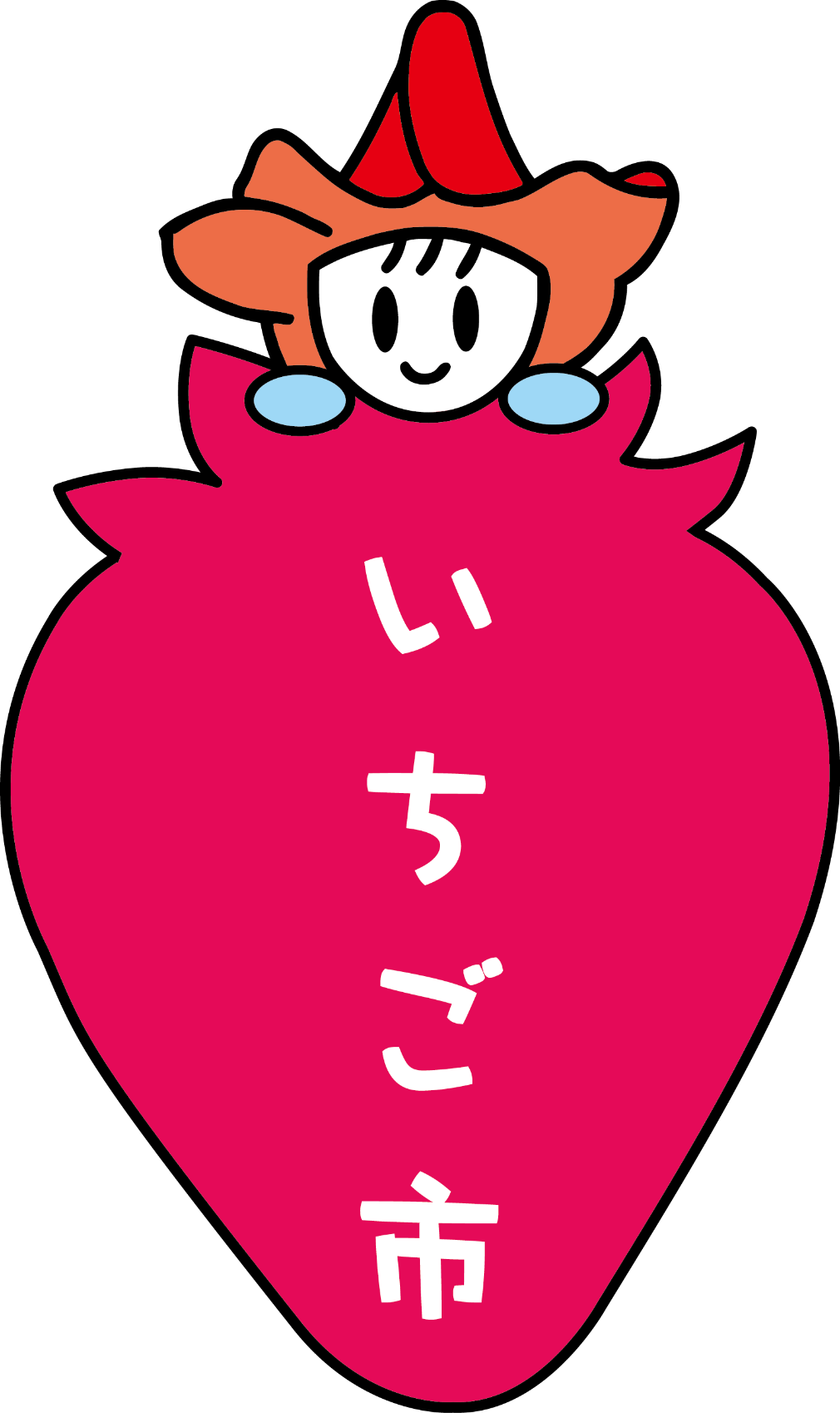 ＜　　　　ちゃんの記録＞住所鹿沼市鹿沼市鹿沼市鹿沼市記入日電話番号自宅　　－携帯―　　　－年　　月　　日緊急連絡先　　　－　　　　－　　　　　　父・母・その他（　　　）　　　－　　　　－　　　　　　父・母・その他（　　　）　　　－　　　　－　　　　　　父・母・その他（　　　）　　　－　　　　－　　　　　　父・母・その他（　　　）年　　月　　日緊急連絡先　　　－　　　　－　　　　　　父・母・その他（　　　）　　　－　　　　－　　　　　　父・母・その他（　　　）　　　－　　　　－　　　　　　父・母・その他（　　　）　　　－　　　　－　　　　　　父・母・その他（　　　）年　　月　　日緊急連絡先　　　－　　　　－　　　　　　父・母・その他（　　　）　　　－　　　　－　　　　　　父・母・その他（　　　）　　　－　　　　－　　　　　　父・母・その他（　　　）　　　－　　　　－　　　　　　父・母・その他（　　　）年　　月　　日住所鹿沼市鹿沼市鹿沼市鹿沼市記入日電話番号自宅　　－携帯―　　　－年　　月　　日緊急連絡先　　　－　　　　－　　　　　　父・母・その他（　　　）　　　－　　　　－　　　　　　父・母・その他（　　　）　　　－　　　　－　　　　　　父・母・その他（　　　）　　　－　　　　－　　　　　　父・母・その他（　　　）年　　月　　日緊急連絡先　　　－　　　　－　　　　　　父・母・その他（　　　）　　　－　　　　－　　　　　　父・母・その他（　　　）　　　－　　　　－　　　　　　父・母・その他（　　　）　　　－　　　　－　　　　　　父・母・その他（　　　）年　　月　　日緊急連絡先　　　－　　　　－　　　　　　父・母・その他（　　　）　　　－　　　　－　　　　　　父・母・その他（　　　）　　　－　　　　－　　　　　　父・母・その他（　　　）　　　－　　　　－　　　　　　父・母・その他（　　　）年　　月　　日住所鹿沼市鹿沼市鹿沼市鹿沼市記入日電話番号自宅　　－携帯―　　　－年　　月　　日緊急連絡先　　　－　　　　－　　　　　　父・母・その他（　　　）　　　－　　　　－　　　　　　父・母・その他（　　　）　　　－　　　　－　　　　　　父・母・その他（　　　）　　　－　　　　－　　　　　　父・母・その他（　　　）年　　月　　日緊急連絡先　　　－　　　　－　　　　　　父・母・その他（　　　）　　　－　　　　－　　　　　　父・母・その他（　　　）　　　－　　　　－　　　　　　父・母・その他（　　　）　　　－　　　　－　　　　　　父・母・その他（　　　）年　　月　　日緊急連絡先　　　－　　　　－　　　　　　父・母・その他（　　　）　　　－　　　　－　　　　　　父・母・その他（　　　）　　　－　　　　－　　　　　　父・母・その他（　　　）　　　－　　　　－　　　　　　父・母・その他（　　　）年　　月　　日住所鹿沼市鹿沼市鹿沼市鹿沼市記入日電話番号自宅　　－携帯―　　　－年　　月　　日緊急連絡先　　　－　　　　－　　　　　　父・母・その他（　　　）　　　－　　　　－　　　　　　父・母・その他（　　　）　　　－　　　　－　　　　　　父・母・その他（　　　）　　　－　　　　－　　　　　　父・母・その他（　　　）年　　月　　日緊急連絡先　　　－　　　　－　　　　　　父・母・その他（　　　）　　　－　　　　－　　　　　　父・母・その他（　　　）　　　－　　　　－　　　　　　父・母・その他（　　　）　　　－　　　　－　　　　　　父・母・その他（　　　）年　　月　　日緊急連絡先　　　－　　　　－　　　　　　父・母・その他（　　　）　　　－　　　　－　　　　　　父・母・その他（　　　）　　　－　　　　－　　　　　　父・母・その他（　　　）　　　－　　　　－　　　　　　父・母・その他（　　　）年　　月　　日氏名続柄生年月日同・別居呼び方備考（病気の有無等）緊急時の連絡先例）いちご太郎父年　　月　　日同居パパ０００－００００－００００職場（　　　）００－００００例）いちご花子母年　　月　　日同居お母さん０００－００００－００００職場（　　　）００－００００例）いちご杉夫父方祖父年　　月　　日同居じいじ０００－００００－００００例）杉並さつき母方祖母年　　月　　日別居（東京都墨田区）ばあちゃん０００－００００－００００年　　月　　日年　　月　　日年　　月　　日年　　月　　日年　　月　　日年　　月　　日年　　月　　日年　　月　　日年　　月　　日